		Agreement		Concerning the Adoption of Harmonized Technical United Nations Regulations for Wheeled Vehicles, Equipment and Parts which can be Fitted and/or be Used on Wheeled Vehicles and the Conditions for Reciprocal Recognition of Approvals Granted on the Basis of these United Nations Regulations*(Revision 3, including the amendments which entered into force on 14 September 2017)_________		Addendum 47 – UN Regulation No. 48		Revision 12 - Amendment 11Supplement 14 to the 06 series of amendments – Date of entry into force: 30 September 2021		Uniform provisions concerning the approval of vehicles with regard to the installation of lighting and light-signalling devicesThis document is meant purely as documentation tool. The authentic and legal binding text is: ECE/TRANS/WP.29/2021/30 (as amended by paragraph 85 of the report ECE/TRANS/WP.29/1157)._________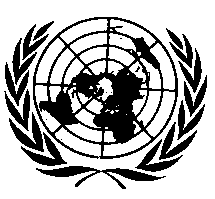 UNITED NATIONSParagraph 2.1.5., amend to read:"2.1.5. 	"Lamp" means a device designed to illuminate the road or to emit a light signal to other road users. Rear registration plate lamps and retro-reflectors are likewise to be regarded as lamps. For the purpose of this Regulation, light-emitting rear registration plates, the service-door-lighting system according to the provisions of UN Regulation No. 107 on vehicles of categories M2 and M3 and external status indicator as defined in this Regulation are not considered as lamps."Insert a new paragraph 2.5.20. to read:"2.5.20.	"External status indicator" means an optical signal mounted on the outside of the vehicle to indicate the status or the change of the status for Vehicle Alarm System (VAS), Alarm System (AS) and immobilizer of UN Regulations No. 97 and No. 116, when the vehicle is parked."Paragraph 2.9.2., amend to read:"2.9.2.	"Electronic light source control gear" means one or more components between supply and light source to control voltage and/ or electrical current of the light source." Paragraph 2.9.2.2., delete.Paragraph 5.7.2.1., amend to read:"5.7.2.1. 	Single lamps as defined in paragraph 2.4.11.1., subparagraph (a), the apparent surface of which is composed of two or more distinct parts, shall be installed in such a way that:(a)	Either the total area of the projection of the distinct parts of the apparent surface in the direction of the reference axis on a plane tangent to the exterior surface of the outer lens and perpendicular to the reference axis shall occupy not less than 60 per cent of the smallest quadrilateral circumscribing the projection of the said apparent surface in the direction of the reference axis; or(b)	The minimum distance between the facing edges of two adjacent/tangential distinct parts of the apparent surface in the direction of the reference axis shall not exceed 75 mm when measured perpendicularly to the reference axis.These requirements shall not apply to a single retro-reflector."Paragraphs 5.32. – 5.34., renumber and amend to read:"5.32.	External status indicatorOne external status indicator for Vehicle Alarm System (VAS), Alarm System (AS) and immobilizer is allowed if:(a)	The light intensity in any direction does not exceed 0.5 cd; (b)	The colour of the light emitted is white, red or amber;(c)	The area of the apparent surface is not larger than 20 cm2.Up to two external status indicators for Vehicle Alarm System (VAS), Alarm System (AS) and immobiliser are allowed on a vehicle provided that the apparent surface does not exceed 10 cm2 per indicator.5.33. 	A device type approved according to any preceding series of amendments to UN Regulations Nos. 148 and/or 149 and/or 150 is deemed equivalent to one approved according to the latest series of amendments to the pertinent UN Regulations Nos. 148 and/or 149 and/or 150, when the change indexes (defined in paragraph 2.1.6.) related to each individual lamp (function) do not differ. In this case such a device may be fitted on the vehicle to be type approved without any update of the device type approval documents and device markings.5.34.	The use of lamps approved for and equipped with LED substitute light source(s), is allowed exclusively in the case where the statement indicated in paragraph 3.2.8. is present and positive.To verify that this statement is respected, both at the type approval and in the conformity of production verification, the presence of the marking on the lamps related to the use of LED substitute light source(s) shall be checked."Paragraph 6.2.4.2., amend to read (and keep footnote 10 unchanged):"6.2.4.2. 	In height: not less than 500 mm and not more than 1,200 mm above the ground. For category N2G, N3G, M2G, M3G (off-road) vehicles10 the maximum height may be increased to 1,500 mm."Paragraph 6.4.4.2., amend to read:"6.4.4.2. 	In height: not less than 250 mm and not more than 1,200 mm above the ground. For category N2G, N3G, M2G, M3G (off-road) vehicles the maximum height may be increased to 1,400 mm."Paragraph 6.8.2., amend to read:"6.8.2.	Number		Such that the device illuminates the site of the registration plate according to the type-approval documentation of the device."Paragraph 6.8.3., amend to read:"6.8.3.	ArrangementSuch that the device illuminates the site of the registration plate according to the type-approval documentation of the device."Paragraphs 6.8.4.1., 6.8.4.2. and 6.8.4.3., amend to read:"6.8.4.1.		In width: Such that the device illuminates the site of the registration plate according to type-approval documentation of the device.6.8.4.2.		In height: Such that the device illuminates the site of the registration plate according to the type-approval documentation of the device.6.8.4.3.		In length: Such that the device illuminates the site of the registration plate according to the type-approval documentation of the device."Paragraph 6.8.5., amend to read:"6.8.5.	Geometric visibility		Such that the device illuminates the site of the registration plate according to the type-approval documentation of the device."Paragraph 6.8.6., amend to read:"6.8.6.	Orientation	Such that the device illuminates the site of the registration plate according to the type-approval documentation of the device."Paragraph 6.11.4.2., amend to read:"6.11.4.2. 	In height: not less than 250 mm nor more than 1,000 mm above the ground. For rear fog lamps grouped with any rear lamp the maximum height may be increased to 1,200 mm. For categories N2G, N3G, M2G, M3G (off-road) vehicles the maximum height may be increased to 1,400 mm."E/ECE/324/Rev.1/Add.47/Rev.12/Amend.11−E/ECE/TRANS/505/Rev.1/Add.47/Rev.12/Amend.11E/ECE/324/Rev.1/Add.47/Rev.12/Amend.11−E/ECE/TRANS/505/Rev.1/Add.47/Rev.12/Amend.113 December 2021